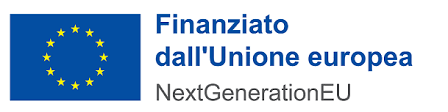 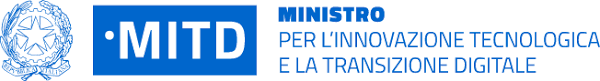 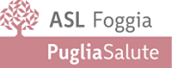 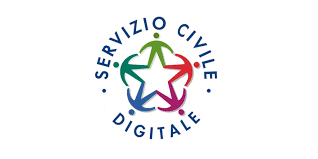 SELEZIONI DI SERVIZIO CIVILE DIGITALEPROGETTO: DigitASLFOGGIA (PTXSU0037722020160NXXX)Sede svolgimento colloquiSALA CONFERENZEVia M. Protano n.13 - Foggia#COGNOMENOMECODICE SEDEDATAORARIOARDÒMICHELE PIO19509807/11/202209:00ARENAGABRIELLA19509807/11/202209:00ARMIENTOCRISTINA19509807/11/202209:00CASTIGLIEGOEMANUELE19509807/11/202209:00CASTRIOTTAROSARIA19509807/11/202209:00CATERINOFEDERICA19509807/11/202209:00CENTURIONEYLENIA19509807/11/202209:00CURATOLOMARIA19509807/11/202209:00DECEMBRINOMICHELE19509807/11/202209:00FACENNAADRIANO19509807/11/202209:00IMPAGNATIELLOMARTINA19509807/11/202209:00LANZONENATALIA19509807/11/202209:00MERLAALESSANDRO19509807/11/202209:00MISCHITELLIGIOVANNI19509807/11/202209:00MURGOANTONIETTA19509807/11/202209:00NOTARANGELOANTONIA PIA19509807/11/202209:00NOTARANGELOMICHELA19509807/11/202209:00NUZZIMIRIANA19509807/11/202209:00PAPAGNISARA MARIA19509807/11/202209:00PIEMONTESECHIARA19509807/11/202209:00ROBUSTELLASARA19509807/11/202209:00ROCHIRALUCIA19509807/11/202209:00ROMAGNUOLOROSY19509807/11/202209:00STUPPIELLOENRICO19509807/11/202209:00VITULANOIDA JOSEPHINE19509807/11/202209:00AUCELLOILARIA19509907/11/202209:00BATTISTAMARTINA19509907/11/202209:00BONFITTOANGELO19509907/11/202209:00BONFITTOLUCIAPIA19509907/11/202209:00CAMPANIELLOANNA19509907/11/202209:00CIAVARELLAFRANCESCO DONATO19509907/11/202214:30CIAVARELLANOEMI19509907/11/202214:30COCOANNA19509907/11/202214:30COCOMAZZIGIOVANNA19509907/11/202214:30COSTANTINOPOLIMATTEO19509907/11/202214:30DANIELEVALERIO19509907/11/202214:30DE ROSACATELLO PIO19509907/11/202214:30DEL BUONOARCANGELA PIA19509907/11/202214:30MANCINIMARIA19509907/11/202214:30MARCHITTOFILOMENA19509907/11/202214:30NARDELLALUIGI19509907/11/202214:30NARDELLAMARIANNA PIA19509907/11/202214:30NARDELLAORIANA RITA19509907/11/202214:30PETRUCCELLIPIETRO19509907/11/202214:30RADATTILEONARDA19509907/11/202214:30SOCCIOANNA RACHELE PAOLA19509909/11/202209:00TANCREDIELENA19509909/11/202209:00TANCREDINICOLAS19509909/11/202209:00TANCREDISARA PIA19509909/11/202209:00VILLANISIMONE ARCANGELO19509909/11/202209:00VINCITORIORAFFAELE19509909/11/202209:00AMOROSOCARMELA19510209/11/202209:00BARBETTAANTONIETTA19510209/11/202209:00CARTACONCETTA19510209/11/202209:00CASTALDOCHIARA19510209/11/202209:00CATAPANOSELENE19510209/11/202209:00CIAMPIILARIA19510209/11/202209:00DI GIOIAFRANCESCA PIA19510209/11/202209:00FERRAMOSCARICCARDO19510209/11/202209:00FERROGIULIA19510209/11/202209:00GUERRIERIFRANCESCA19510209/11/202209:00IANNILLIFRANCESCA19510209/11/202209:00IULIANIMICHELE19510209/11/202209:00LOMBARDICARMEN19510209/11/202209:00LOMBREGLIAFEDERICA19510209/11/202209:00MONTEPELOSOGAETANO19510209/11/202209:00PETRELLAGIORGIA19510209/11/202209:00SACCONEANDREAPIO GIUSEPPE19510209/11/202209:00SANTALUCIASEVERINO19510209/11/202209:00TUDISCOGIORGIA19510209/11/202209:00CAIAFFAMARTINA19510409/11/202209:00CALIANDROMORENA GELTRUDE19510409/11/202209:00CAMPANELLIRAFFAELLA19510409/11/202209:00CIMINIELLOANTONELLA19510409/11/202209:00DE MEOLUCIA19510409/11/202209:00DI FONSOCRISTINA19510409/11/202214:30DIGREGORIOMARIA19510409/11/202214:30FANIZZAVALERIA19510409/11/202214:30FRONSROSARIA19510409/11/202214:30GAMMINOMAURO19510409/11/202214:30MANSIANTONELLA19510409/11/202214:30MASTROPIETROFEDERICA19510409/11/202214:30PACILETTICARMELA MELISSA19510409/11/202214:30PACILETTICLAUDIA19510409/11/202214:30PETRAROLOMARTINA19510409/11/202214:30RUSSOSANTE19510409/11/202214:30SCIUSCOSALVATORE19510409/11/202214:30UNGAROFRANCESCA19510409/11/202214:30VIRGILIOMARTINA19510409/11/202214:30CAMPANELLIMICHELE19510509/11/202214:30CASSATELLINATALY19510514/11/202209:00COTUGNOFRANCESCO PIO19510514/11/202209:00DI BIASEMARTINA GAIA19510514/11/202209:00DIFILIPPOGIULIA19510514/11/202209:00GALLOCARMINE19510514/11/202209:00LAROVERENICOLA19510514/11/202209:00METTAFRANCESCO19510514/11/202209:00RUSSOMARIA CHIARA PIA19510514/11/202209:00BOUHAIKHAJAR19510814/11/202209:00BRANDONISIOMATTEO PIO19510814/11/202209:00COTAMATTEO19510814/11/202209:00CURSIOMICHELE19510814/11/202209:00EL GABBASSIHAM19510814/11/202209:00FANOMATTEO19510814/11/202209:00FANOMICHELE19510814/11/202209:00FERROMARCO19510814/11/202209:00IANTOSCOLUCA19510814/11/202209:00MEOLAIOLANDA19510814/11/202209:00MILONEFRANCESCO PIO19510814/11/202209:00PEZZANOANDREA PIO19510814/11/202209:00RICCIOTTIANTONELLA MARIA JOSÈ19510814/11/202209:00TARANTINOANDREA FRANCESCO PIO19510814/11/202209:00APRILEGABRIELE19511014/11/202209:00CAPONELEONARDO PIO19511014/11/202209:00CAPUTOVERONICA19511014/11/202209:00COPPOLALORETA19511014/11/202209:00LOMBARDIBERNADETTE19511014/11/202209:00MEOLAANTONELLA PIA19511014/11/202209:00PANTALEONELILIANA19511014/11/202209:00PARADISOCHIARA19511014/11/202209:00PISTILLOMIREA19511014/11/202209:00RITUCCIGIUSEPPE MARCO PIO19511014/11/202214:30TRICARICONICOLA ANTONIO19511014/11/202214:30URBANODEBORA19511014/11/202214:30VOCALEREBECCA PIA19511014/11/202214:30APICELLALUCIA LEA PIA19511114/11/202214:30APRILEANTONIO19511114/11/202214:30CARDONELUIGI19511114/11/202214:30CONTARDIAURORA19511114/11/202214:30COSTANTINOMARCO19511114/11/202214:30D'ADDATONATASHA19511114/11/202214:30D'ANGELOANNARITA19511114/11/202214:30DELLE NOCIROBERTA19511114/11/202214:30DORONZOANDREA19511114/11/202214:30ESPOSTOMICHELE19511114/11/202214:30GIUFFRÈROBERTA19511114/11/202214:30GNONISIMONE19511116/11/202209:00LA CONTANAFEDERICA19511116/11/202209:00MAZZEOSERENA19511116/11/202209:00MELECHIARA19511116/11/202209:00MELO DE CASTROADRIELE19511116/11/202209:00PERDONO'ELENA PIA19511116/11/202209:00PUOPOLOMARIA ROSARIA19511116/11/202209:00RICCIARDIALESSANDRO19511116/11/202209:00RICCIARDIGRETA ANTONIETTA19511116/11/202209:00RIGILLOANNA19511116/11/202209:00SORGENTEMARIO19511116/11/202209:00SPAGNUOLOSAMIRA19511116/11/202209:00TUCCIGIULIA19511116/11/202209:00VIGILANTESARA PIA19511116/11/202209:00ZAMBELLISIMONE19511116/11/202209:00BALDUCCIANNA BARBARA19511216/11/202209:00CORVINOFEDERICA19511216/11/202209:00COSTANTINOALICE19511216/11/202209:00D'ANGELOGABRIELE PIO19511216/11/202209:00LIOCEFEDERICA MARIA19511216/11/202209:00LUCINOALEX19511216/11/202209:00MOREOROBERTA19511216/11/202209:00RIZZIGIOVANNI19511216/11/202209:00ZICHELLAFRANCESCO PIO19511216/11/202209:00CEGLIARAFFAELE19511816/11/202209:00CONTILLODANIELE19511816/11/202209:00DELLI CARRISIMONA19511816/11/202209:00D'ERRICOSILVIA19511816/11/202209:00GIRALDILIDIA19511816/11/202209:00LOPESGIADA19511816/11/202209:00LUNGAROEMANUELE ANTONIO19511816/11/202209:00MAFFEIANDREA19511816/11/202214:30MANNAALFONSO MANUEL19511816/11/202214:30MARCONCINICARLOTTA19511816/11/202214:30MATRELLAMARIA GRETA19511816/11/202214:30MAZZEOMARIO ALDO19511816/11/202214:30SANSONEGIANLUCA19511816/11/202214:30SPINELLOCHIARA19511816/11/202214:30STAFFIEREANTONIO19511816/11/202214:30CARRARAMARZIA19512116/11/202214:30DE SANTISALESSANDRO19512116/11/202214:30D'EMILIOMICHELA19512116/11/202214:30GRAMAZIOALESSIA19512116/11/202214:30MENDUNOEDUARDO19512116/11/202214:30PERUGGINIVALERIA19512116/11/202214:30PISERCHIAMARTINA19512121/11/202209:00CAVALIEREDAVIDE19512521/11/202209:00GRILLIKEVIN19512521/11/202209:00GUERRAJACOPO19512521/11/202209:00INNEOALESSIA MARIAPIA19512521/11/202209:00MANFREDIARIANNA19512521/11/202209:00MASTROPIETROROBERTA19512521/11/202209:00NENNAMARIA FRANCESCA19512521/11/202209:00VALENTINIDESIRE’19512521/11/202209:00CIRELLINICOLAPIO19517721/11/202209:00FISCARELLIDARIO19517721/11/202209:00LOMBARDIALESSIA19517721/11/202209:00PINOCHIARA19517721/11/202209:00SILVESTRIANTONIO19517721/11/202209:00ZANZARELLIGIOVANNA19517721/11/202209:00CARDINALEILARIA19517821/11/202209:00D'AGRIPPINOLEONARDO19517821/11/202209:00MASTROPIERIROCCHINA PIA19517821/11/202209:00CEGLIAFEDERICO19518621/11/202209:00CHIAIESEEMANUELE19518621/11/202209:00CHIAIESEGIOELE19518621/11/202209:00DISTASOANTONIO19518621/11/202209:00FORCELLAAGNESE VITTORIA19518621/11/202209:00MASTRULLOARIANNA19518621/11/202209:00MORETTOALESSIA PIA19518621/11/202209:00NIGRIALESSANDRO19518621/11/202209:00PISTOIASARA19518621/11/202209:00RUSSOANNAPIA PALMA19518621/11/202209:00RUSSOGIOVANNA19518621/11/202209:00RUSSOVITTORIA19518621/11/202209:00SANTACROCEMATTEO19518621/11/202209:00SGARRORAFFAELE19518621/11/202209:00SIMONEFABRIZIO19518621/11/202209:00SPINELLOFRANCESCA19518621/11/202209:00